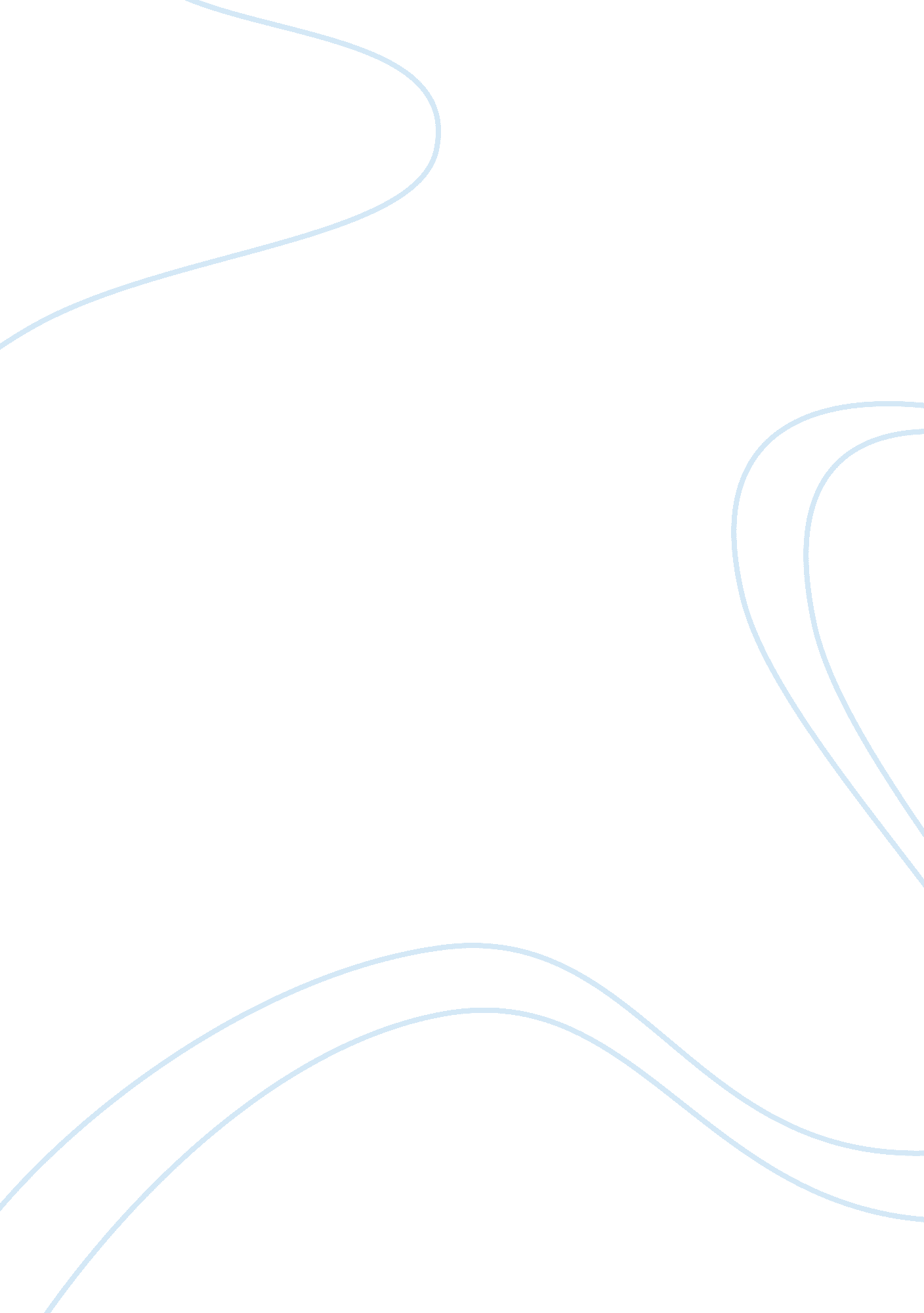 Cyberbullying essay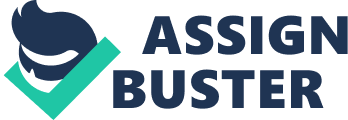 Many teens across the universe are confronting issues with cyber intimidation. Not merely are the teens being affected but their households excessively. Peoples wonder what to make with this state of affairs. With engineering increasing. it’s doing childs easier to bully one another online and through many different signifiers of engineering. As cyber intimidation has become the figure one type of strong-arming. many lives are being affected. Cyber intimidation is the usage of the cyberspace. cell phones. or other electronic communicating devices to distribute harmful or awkward information about another individual ( cyberbullying 1 ) . It can besides take many signifiers including. repeatedly directing electronic mails to people who have said they don’t want contact with the transmitter. It includes directing menaces. doing sexual comments. utilizing violative linguistic communication or labels. or posting mortifying exposures or pictures. every bit good as distributing rumours or lies about the victim ( cyberbullying 1 ) . Numerous studies of cyber strong-arming have provinces oppugning whether they should take action or non. In today’s society it is highly easy to mistreat the usage of engineering. Many teens and immature grownups express choler and other emotions toward one another through some type of media. As the figure of instances rise. schools and provinces are go throughing more and more Torahs to protect the kids and citizens of their community. Some people are reasoning that we don’t need cyber strong-arming Torahs. that we already have Torahs against intimidation and that should be plenty. “ Laws may be imperfect and enforcement may be hard and patched. but that’s better than nil. I’d instead have anti-bullying Torahs that protect childs 90 % of the clip and hold troubles 10 % of the clip. than have no Torahs to halt cyber intimidation and leave childs vulnerable 100 % of the time” ( Leichtling. 2013. pg. 2 ) . One ground that people don’t believe its necessary to make a law–for cyber bullying–is because address is constitutionally protected ( Murphy 1 ) . We. as citizens of the United States of America. have the right to freedom of address. But with the right to freedom of address comes a monetary value. A monetary value we all have to populate with. and that’s the monetary value of someone’s life. No affair what. there will ever be that one individual who has to be better than person else. There comes a point in life where we have to recognize that sometimes the Torahs need to be broken. In this instance. it’s for the better. No one’s life is worth the protection of address. If we keep on allowing cyber intimidation go because of the person’s “ rights” so we need a major aftermath up call. No affair what we do we won’t be able to halt it. but if we stand up and take action so we can decrease the sum of cyber intimidation that happens. Merely 18 provinces have a cyber-bullying jurisprudence that protects childs from electronic maltreatment. while 47 provinces have Torahs against physical intimidation ( State Cyberbullying Laws ) . As schools realize the consequence of cyber intimidation. they have stepped up and are ready to contend. Schools are go throughing Torahs in and out of school. The schools are stepping in and supervising the students’ societal histories. If a pupil bullies person during school interruption ( like spring interruption. summer interruption. etc. ) the school can step in and suspend or even throw out the pupil. In a study taken in 2005 16. 2 % have been reported that they’ve been a victim outside of school ( Uhls 2 ) . Another manner to protect pupils from strong-arming is Title IX. Many people don’t believe excessively much about Title IX because they think it’s merely to equalise the pupils. Title IX is to assist forestall gender favoritism. sexual torment. and sexual force ( Murphy 2 ) . “ Schools seldom acknowledge sexual torment when they see it. and even when they do. they avoid acquiring involved when some of the behavior occurs off-campus. They tell parents they merely have legal power over torment that occurs “ on campus” or in connexion with a school-sponsored activity. ” ( Murphy 2 ) . Not any longer though. many schools are stepping up and taking action even when school isn’t in session. Schools demand to take Title IX more earnestly and utilize it to assist the households that are confronting issues with cyber intimidation. Title IX can make many things to assist forestall pupils from being bullied or sexual harassed by other pupils. Most households don’t know about it. so they don’t think to convey it up in tribunal. If schools and tribunals advertised Title IX more frequently than the figure of suicides–due to cyber bullying–would bead dramatically. Peoples need to cognize that there is a manner to acquire aid and that they are non entirely. In a recent survey of 2. 000 random middle-schoolers. 20 % of them were earnestly believing about trying self-destruction. while 19 % reported attempting self-destruction. That means 39 % of the 2. 000 childs wanted to stop their life ( Hinduja 1. 2 ) . The most commonly-reported signifier of cyber intimidation was: “ posted something online about another individual to do others laugh” while the most frequent signifier of victimization was: “ received an disconcerting electronic mail signifier person you know” ( Hinduja 2 ) . Cyber strong-arming takes a toll on everyone’s life. For some teens it can do them depressed and hate themselves. For others it can do them to turn to drugs or intoxicant. Teenss are easy influenced by media and what their equals say. So when cyber intimidation occurs. it’s easy for the adolescent to believe it and believe negative things. We need to stand up and take action. Have more runs about positive things and non so many negative things. Teenss need to experience safe at school. but unhappily that’s one of the last topographic points teens feel safe. Teenss that are cyber bullied normally have no where to turn to. The little but important fluctuation found in self-destructive ideas and actions based on intimidation and cyber intimidation suggests that all signifiers of adolescent equal aggression must be taken seriously–both at school and at place ( Hinduja 2 ) There are many different ways we can assist protect pupils from being bullied. Schools have hotlines that pupils can name anonymously if they want to describe strong-arming. A major ground why childs don’t study cyber intimidation is because they are scared of acquiring bullied themselves. Schools need to go through stricter Torahs and parents need to get down supervising their children’s societal activity. even if they are the 1s being bullied. In instances of cyber strong-arming you can ne’er be to protective. So many childs have died because they have felt useless and worthless due to cyber intimidation. How would you like it if you were being told daily that you meant nil to universe. and that it would be better off with out you. Eventually it would acquire to your caput and consequence you. Even some of the strongest people are bullied and it kills them–in and out. Girls nevertheless though. are more likely to be bullied than male childs. merely like misss are more likely to bully than cats are ( Cyberbullying 1 ) . If given the opportunity. people will be average. awful and barbarous to others. particularly if they can move anonymously or the mark can’t fight back efficaciously ( Leichtling 2 ) . No affair at that place will ever be average people in this universe. Nothing will alter that. it’s merely portion of life. But it doesn’t justify for all the lives that it has cost. Thingss need to alter. Schools and provinces need to go through stricter and more serious Torahs that help protect childs and immature grownups from cyber intimidation. As engineering additions. strong-arming becomes easier and childs are acquiring off with it. It’s clip to take a base and battle for the childs who couldn’t fight back. 